СУМСЬКА МІСЬКА РАДАVIIСКЛИКАННЯ_________СЕСІЯРІШЕННЯвід____________2017 року №_______-МРм. СумиКеруючись підпунктом 11 частини першої статті 26 «Про місцеве самоврядування в Україні», Сумська міська рада:ВИРІШИЛА:Звіт директора  Департамету інфраструктури міста Яременка Г.І. за період роботи з 01.01.2017р. до 30.09.2017р. прийняти до відома.     2. Роботу директора  Департамету інфраструктури міста Яременка Г.І. визнати задовільною/ незадовільною.Сумський міський голова   О.М. ЛисенкоВиконавець:   Наталуха Д.О.                                                   Ініціатор розгляду питання – депутат СМР Наталуха Д.О.Проект рішення підготовлено депутатом СМР Наталухою Д.О.ЛИСТ – ПОГОДЖЕННЯдо проекту рішення Сумської міської ради«Про звіт директора Департамету інфраструктури міста Сумської міської ради Яременка Г.І.»Депутат Сумської міської ради	                                    Д.О. НаталухаНачальник правового управління                                         О.В. ЧайченкоСекретар Сумської міської ради                                           А.В. БарановПроект рішення підготовлений з урахуванням вимог Закону України «Про доступ до публічної інформації» та Закону України «Про захист персональних даних».Депутатфракції «БПП «Солідарність»	                                         Д.О. Наталуха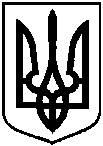                             Проект                       оприлюднено          «___» вересня 2017 рокуПро звіт директора Департамету інфраструктури міста Сумської міської ради Яременка Г.І.